DEFY EL PRIMERO 21 Brushed TitaniumFuturistic sophisticationSuper lightweight, 21st century brushed titanium and ultra-comfortable black rubber take centre stage in a duo housing the most accurate chronograph the world has ever seen: the groundbreaking ZENITH DEFY EL PRIMERO 21In yet another master sleight of hand, Zenith stunned the world in 2017 with the grand release of the new Zenith DEFY EL PRIMERO 21. A chronometric reinvention of accuracy and reliability, the DEFY EL PRIMERO 21 is the ultimate embodiment of the spirit of innovation that has coursed through Zenith’s blood for the past 150 years.In 1969, Zenith launched El Primero, the first ever fully integrated automatic column-wheel chronograph movement, enabling 1/10th of a second precision. The ultimate fulfilment of a quest for perfection and a proven ability to create watchmaking legends, this groundbreaking model laid a new milestone in watchmaking history that had never been surpassed – until now. Half a century later, Zenith has once again defied tradition and pushed all existing boundaries, leading us into the world of 1/100th of a second accuracy. A legend reborn, the Zenith DEFY EL PRIMERO 21 is the shining 21st century symbol of a new future for a brand with a truly unique guiding star.When it comes to pursuing the extreme, Zenith knows no limits The Zenith DEFY EL PRIMERO 21 represents a quantum leap in both performance and mechanical design. This is a competition against no-one but itself. The newly upgraded movement of this outstanding timepiece boasts a frequency of 360,000 A/H (50 Hz), ten times that of its world-famous El Primero predecessor, enabling 1/100th of a second precision. An exquisitely designed display magnifies the effect of this astonishing frequency: the inner bezel bears a scale graduated from 1 to 100 around which a 1/100th of a second hand sweeps at a lightning speed of one turn per second, offering unprecedented visual impact and a surreal time-travelling experience for the lucky wearer.  Echoing the trend in modern engineering development and ensuring optimal performance, this incredible mechanical complication is achieved using a far smaller number of components, minimizing tedious assembly and adjustments. In addition to significantly improved performance and mechanical structure, the design of the TIME LAB-chronometer certified DEFY EL PRIMERO 21 draws inspiration from the rugged good looks of its 1969 predecessor. Framed by a 44 mm case made of grade 5 titanium, the openworked dial of the DEFY EL PRIMERO 21 offers a resolutely contemporary background for the key identifying characteristics of the legendary original: a star-tipped sweep-seconds hand, large luminescent baton-type hands and facetted hour-markers all paying proud tribute in a stunning demonstration of futuristic brilliance.Back to the future in titanium and black rubberWith its tough, lightweight, supremely urbane brushed titanium case providing a perfect complement to its rich inner workings, the DEFY EL PRIMERO 21 Brushed Titanium combines an elegantly complex openworked dial with a pair of different coloured counters. It’s blue for the 30-minute option at 3 o’clock and black for 60-seconds at 6 o’clock, with a discreet small seconds at 9 o’clock, chronograph power-reserve indication at 12 o'clock and sleek rhodium-plated hour-markers and hands for a stylish finish. The DEFY EL PRIMERO 21 Brushed Titanium presents a delightful dilemma with a choice of a comfortable sporty black rubber strap with a gleaming titanium double folding clasp, or the ultimate in sophistication in the form of a show-stopping brushed titanium bracelet. Sure to catch the attention of watch enthusiasts with a sharp eye for a stunning combo of serious style and creature comforts, this exceptional timepiece offers a generous 50-hour power reserve and water-resistance to 100 metres.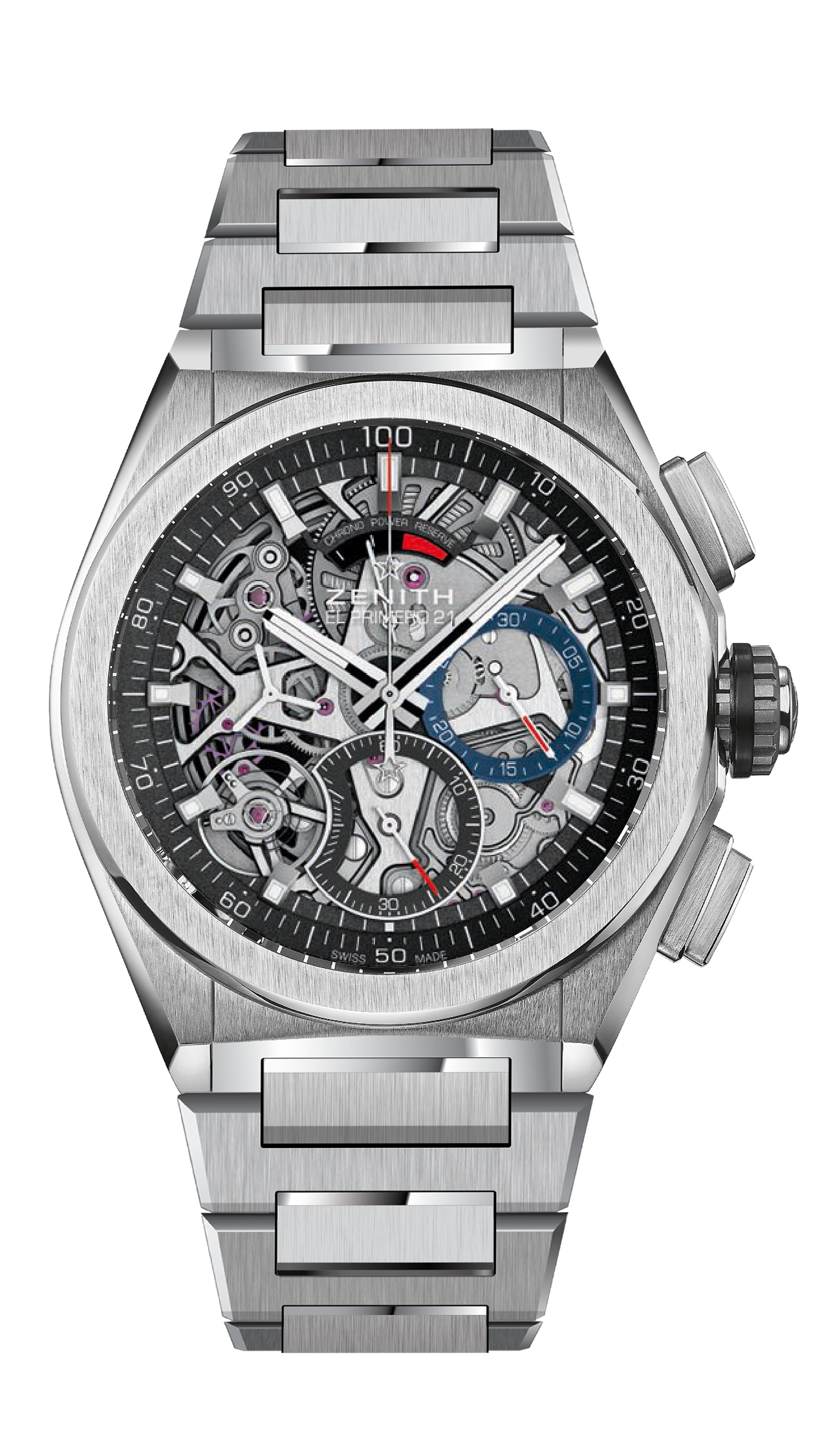 DEFY EL PRIMERO 21 BRUSHED TITANIUMTECHNICAL DETAILS
Reference: 	95.9000.9004/78.M9000UNIQUE SELLING POINTSNew 1/100th of a second chronograph movementExclusive dynamic signature of one rotation per second1 escapement for the Watch (36,000 VpH - 5 Hz);1 escapement for the Chronograph (360,000 VpH - 50 Hz)TIME LAB-Chronometer certifiedMOVEMENT El Primero 9004 automaticCalibre: 14¼``` (Diameter: 32.80 mm)Thickness: 7.9 mmComponents: 293Jewels: 53Frequency 36,000 VpH (5 Hz)Power reserve approx. 50 hoursSpecial oscillating weight with “circular satin-brushed” motifFUNCTIONS 1/100th of a second chronograph functionsChronograph power-reserve indication at 12 o'clockHours and minutes in the centreSmall seconds at 9 o'clock- Central chronograph hand- 30-minute counter at 3 o'clock- 60-second counter at 6 o'clockCASE, DIAL & HANDS Brushed Titanium caseDiameter: 44 mmOpening diameter: 35.5 mmThickness: 14.50 mmCrystal: Domed sapphire crystal with anti-reflective treatment on both sidesCase back: Transparent sapphire crystalWater resistance: 10 ATMDial: Openworked with two different-coloured countersHour markers: Rhodium-plated, faceted and coated with Super-LumiNova®Hands: Rhodium-plated, faceted and coated with Super-LumiNova®STRAP AND BUCKLE Titanium Bracelet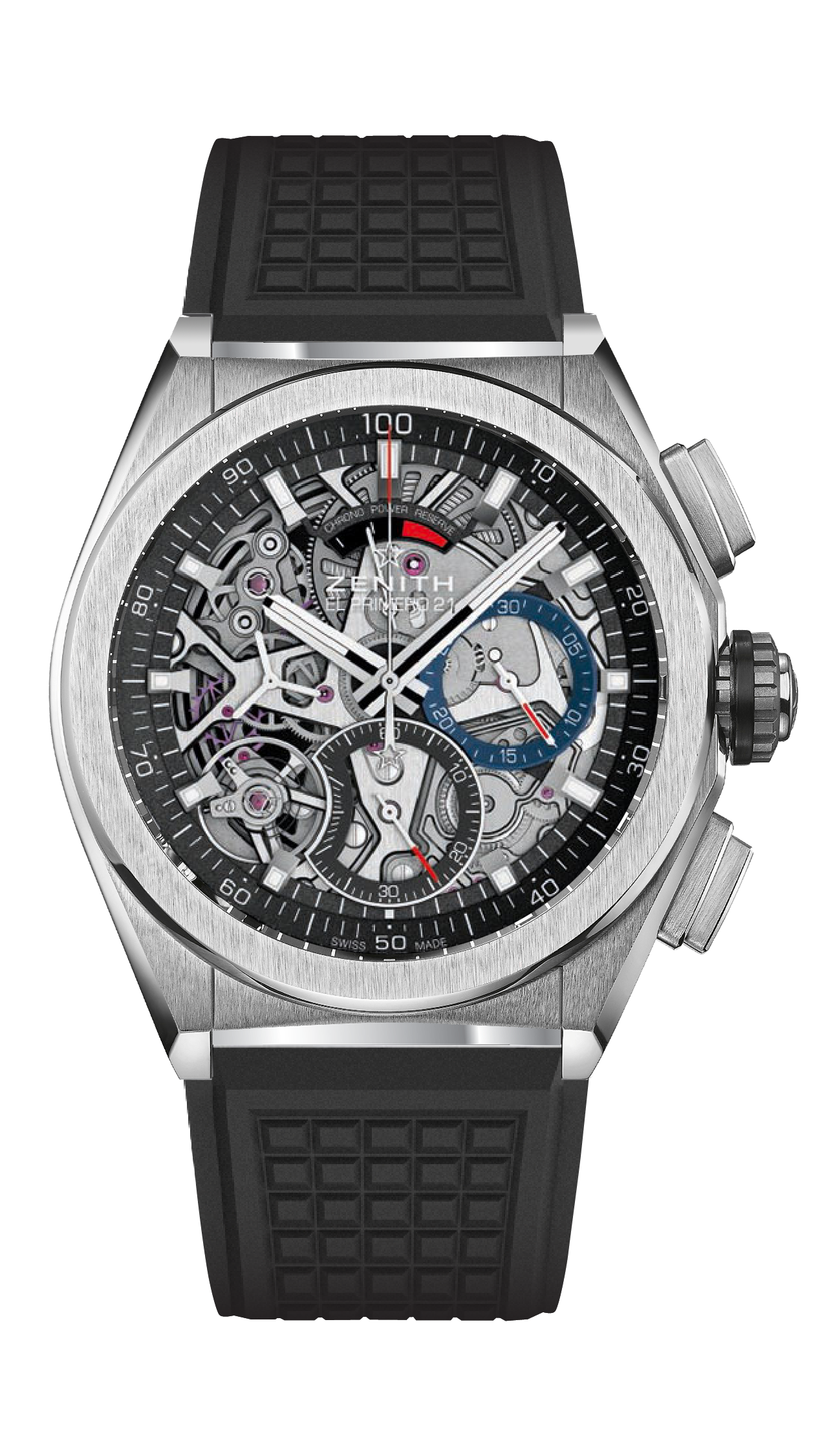 DEFY EL PRIMERO 21 BRUSHED TITANIUMTECHNICAL DETAILS
Reference: 	95.9000.9004/78.R782UNIQUE SELLING POINTSNew 1/100th of a second chronograph movementExclusive dynamic signature of one rotation per second1 escapement for the Watch (36,000 VpH - 5 Hz);1 escapement for the Chronograph (360,000 VpH - 50 Hz)TIME LAB-Chronometer certifiedMOVEMENT El Primero 9004 automaticCalibre: 14¼``` (Diameter: 32.80 mm)Thickness: 7.9 mmComponents: 293Jewels: 53Frequency 36,000 VpH (5 Hz)Power reserve approx. 50 hoursSpecial oscillating weight with “circular satin-brushed” motifFUNCTIONS 1/100th of a second chronograph functionsChronograph power-reserve indication at 12 o'clockHours and minutes in the centreSmall seconds at 9 o'clock- Central chronograph hand- 30-minute counter at 3 o'clock- 60-second counter at 6 o'clockCASE, DIAL & HANDS Brushed Titanium caseDiameter: 44 mmOpening diameter: 35.5 mmThickness: 14.50 mmCrystal: Domed sapphire crystal with anti-reflective treatment on both sidesCase back: Transparent sapphire crystalWater resistance: 10 ATMDial: Openworked with two different-coloured countersHour markers: Rhodium-plated, faceted and coated with SuperLuminovaHands: Rhodium-plated, faceted and coated with SuperLuminovaSTRAP AND BUCKLE Black RubberTitanium double folding clasp